CURRICULUM VITAE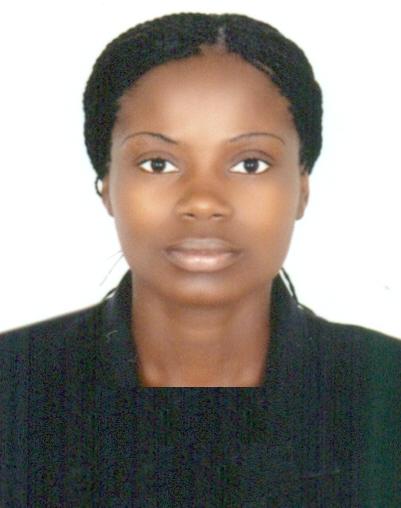 PERSONAL INFORMATION Name: Akoaba Benise Date of birth: 10th December 1987    Mobile:         0528148393Nationality: 	   Cameroonian.Visa Status:          Visit visa	`	 Marital status:  SingleEmail address:   beniseblessed@yahoo.comOBJECTIVES:I am an Industrious, Interactive, Ambitious and Creative person with three years experience in waitress. I am seeking a placement in an enterprise that will use my potentials to realize its organizational objectives and a placement that will give me the opportunity to grow, both within and without my present day status.SKILLS:Proven ability to build positive relationships with multidisciplinary team members.Excellent customer service skills.Ability work independentlyDemonstrated time management abilitiesExcellent written and good Communication skills.Communicates in English and intermediate in French.Proficient in Microsoft officeExceptionally detail and multi-task orientedWORK EXPERIENCE AND EMPLOYMENT HISTORY.Star Hotel Bamenda (Cameroon) 2011 - August 2013.Designation:  WaitressDuties / Responsibilities.Suggests food and beverages, to be well versed with the menu, method of preparation and accompaniments.Cleans and polishes Glassware, China ware, hollowware and flatware.Maintains cleanliness and miser-en-place level at working station and service pantry for smooth operation.Replenishes supply of linen and other Operating equipment.Obtains requested items from the storeroom.Keeps general appearance and maintenance of Restaurant working areas.Follows correct sequence of service outlined in the Standard Operating Manual.Sets up tables in accordance with Restaurant policy.Cleans and removes dishes from the table after service is completed.Transports soiled dishes from dining room to kitchen and depositing them in proper placing at the Steward area.Cleans all spillage during mealtime and at closing.Maintains excellent grooming standard at all times.Mondial Hotel Bamenda (Cameroon) June 2009 - May 2010.Designation: WaitressDuties / Job Description Cleans and polishes Glassware, China ware, hollowware and flatware.Maintains cleanliness at all level at working station and service pantry for smooth operation.Replenishes supply of linen and other Operating equipments.Keeps general appearance and maintenance of restaurant working areas.Follows correct sequence of service outlined in the Standard Operating Manual.Sets up tables in accordance with Restaurant policy.Cleans and removes dishes from the table after service is completed.Transports soiled dishes from dining room to kitchen and depositing them in proper placing at the Steward area.Cleans all spillage during mealtime and at closing.Maintains excellent grooming standard at all times.EDUCATIONAL QUALIFICATIONS:Higher Diploma in Teaching:  2012High School: G C E Advanced level: 2010Secondary school: G C E Ordinary Level: 2007 LANGUAGES AND COMMUNICATION SKILLS.ENGLISH: Read, Write and speak fluently.FRENCH: Read, Write and speak fluentlyReferences and further details will be submitted upon request.